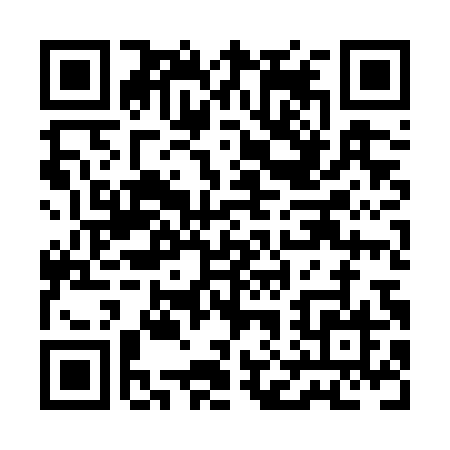 Prayer times for Abitibi Canyon, Ontario, CanadaWed 1 May 2024 - Fri 31 May 2024High Latitude Method: Angle Based RulePrayer Calculation Method: Islamic Society of North AmericaAsar Calculation Method: HanafiPrayer times provided by https://www.salahtimes.comDateDayFajrSunriseDhuhrAsrMaghribIsha1Wed4:126:021:236:298:4610:362Thu4:106:001:236:308:4710:383Fri4:075:581:236:318:4910:414Sat4:045:571:236:328:5010:435Sun4:025:551:236:338:5210:456Mon3:595:531:236:348:5310:487Tue3:575:521:236:348:5510:508Wed3:545:501:236:358:5610:539Thu3:525:491:236:368:5810:5510Fri3:495:471:236:378:5910:5811Sat3:475:461:236:389:0011:0012Sun3:445:441:236:399:0211:0313Mon3:415:431:236:409:0311:0514Tue3:395:411:236:419:0511:0815Wed3:375:401:236:419:0611:1016Thu3:345:391:236:429:0711:1317Fri3:325:371:236:439:0911:1518Sat3:305:361:236:449:1011:1719Sun3:295:351:236:459:1211:1720Mon3:285:341:236:459:1311:1821Tue3:285:321:236:469:1411:1922Wed3:275:311:236:479:1511:1923Thu3:275:301:236:489:1711:2024Fri3:265:291:236:489:1811:2125Sat3:265:281:236:499:1911:2126Sun3:255:271:236:509:2011:2227Mon3:255:261:246:509:2111:2328Tue3:255:251:246:519:2311:2329Wed3:245:251:246:529:2411:2430Thu3:245:241:246:529:2511:2431Fri3:245:231:246:539:2611:25